Name _____________________                   Local School Governance Team (LSGT) ___________________   “Pulse Check” on School OperationsDirections: Select the best answer by choosing a, b, c, or d.In a typical school system organizational chart, which Assistant Superintendent is relevant to school operations?Assistant Superintendent for Instructional Services Assistant Superintendent for Business Operations Assistant Superintendent for Human Resources None of the aboveWhich of the following is typically NOT a function of the Office of Business Operations?Plant services and custodial operationsSafety and EnergyStudent ServicesSchool NutritionWhich of the following school operations are governed by the SPLOST, Facility Planning, and Construction function of the Office of Business Operations?Build facilities and acquire technologies that support the educational process in our schools both today and in the futureDesign and construct facilities that provide safe and secure learning environmentsIncorporate energy conservation and use of sustainable materials in facility designAll of the aboveAt the district and school level, many school systems conduct room by room safety inspections and review site preparedness-protocols. This typically occursEach semesterEach yearEvery 2 yearsEvery monthThe Emergency Operations Plan includesFire drillsSevere weathers drillsSchool lockdown proceduresAll of the above Which element below is NOT part of the district and school-based framework for secure campuses and workplaces?Environmentally friendly custodial practicesLocal law enforcement officialsEmergency operations planNotification protocolAs part of ensuring secure campuses, many school districts design schools thatHave two entrances that direct visitors to the side of the school they need to accessEncourage parents to visit students without checking in at the front officeDiscourage surveillance camera system useAre equipped with a security vestibule that physically directs visitors to the front office and restricts access into the rest of the buildingThe Student Code of ConductContributes to a safe school environmentIs designed to support a learning process where students are fully engagedDescribes disciplinary actions and proceduresAll of the above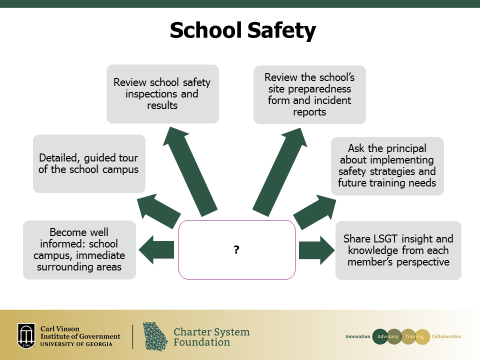 The graph above representsThe security processThe awareness processThe intrusion processNone of these